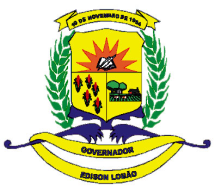 ESTADO DO MARANHÃOCÂMARA MUNICIPAL DE GOV. EDISON LOBÃOCNPJ: 01.616.688/0001-0038ª SESSÃO ORDINÁRIA – 3º PERÍODO – 7ª LEGISLATURA
30.11.2022 – SEXTA-FEIRAPAUTAORDEM DO DIA➢Apresentação e votação do Parecer da Comissão de Constituição, Justiça e Redação, Parecer da Comissão de Finanças e Orçamento ao Projeto ao Projeto de Lei Nº 026 de 29 de agosto de 2022, que “Estima a Receita Fixa a Despesa do Município para o Exercício de 2023”.